Мероприятия, посвященные празднованию  125 - летия со дня рождения Сергея Есенина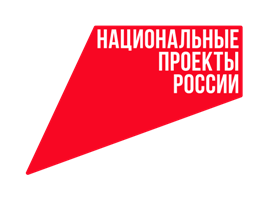  9 сентября 2020 года состоялось торжественное открытие  детской модельной библиотеки, которая была создана в рамках реализации мероприятий регионального проекта «Культурная среда», национального проекта «Культура». На эти цели из федерального бюджета было выделено 5 млн. рублей.В октябре текущего по всей стране проходят торжественные мероприятия, посвященные празднованию  125 - летия со дня рождения Сергея Есенина.  Проведение традиционного формата мероприятий для организованных групп школьников в стенах библиотеки  не представляется возможным в связи с ограничительными мерами. К этой юбилейной дате работники библиотеки подготовили видеожурнал «Незабытые имена» с участием  читателя Кудрявцева Родиона. Подобного  рода мероприятия стали возможными благодаря  приобретению за счет федеральных средств современного компьютерного и мультимедийного оборудования.С видеожурналом и другими мероприятиями можно познакомится на официальной странице детской библиотеки №1 г. (модельная) в социальной сети ВКонтакте  https://vk.com/dbmcensk 
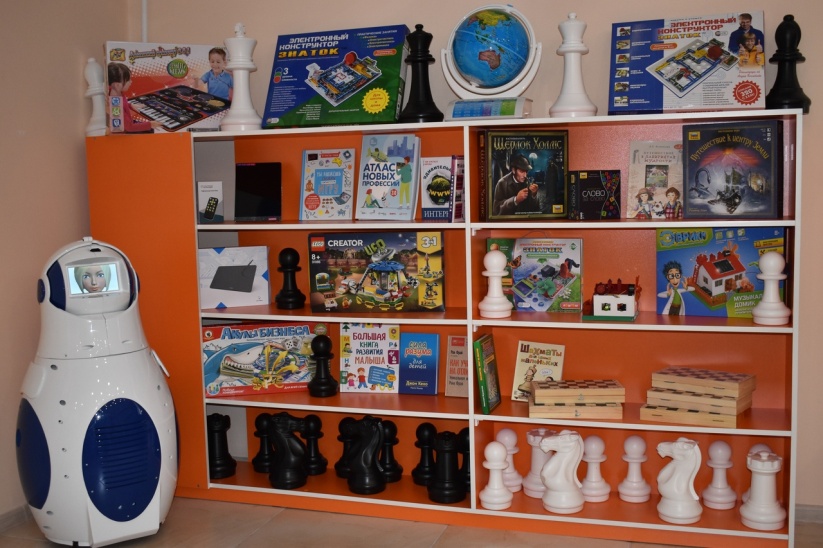 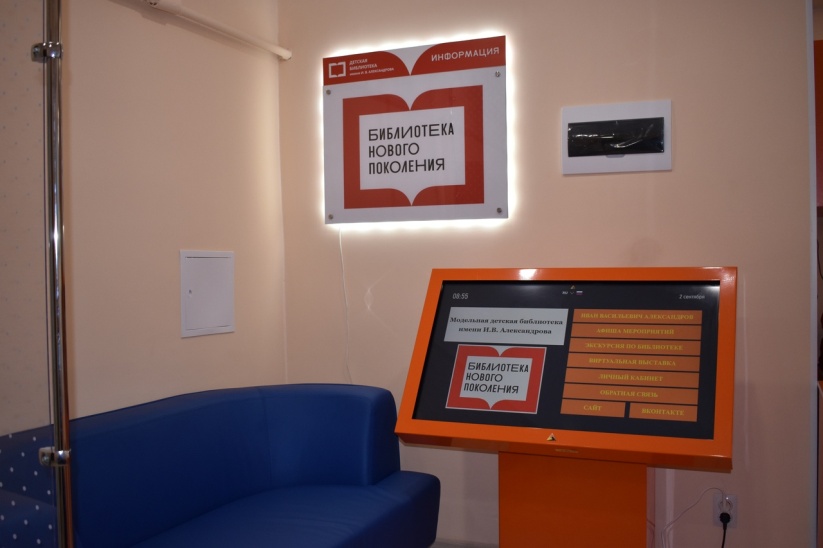 